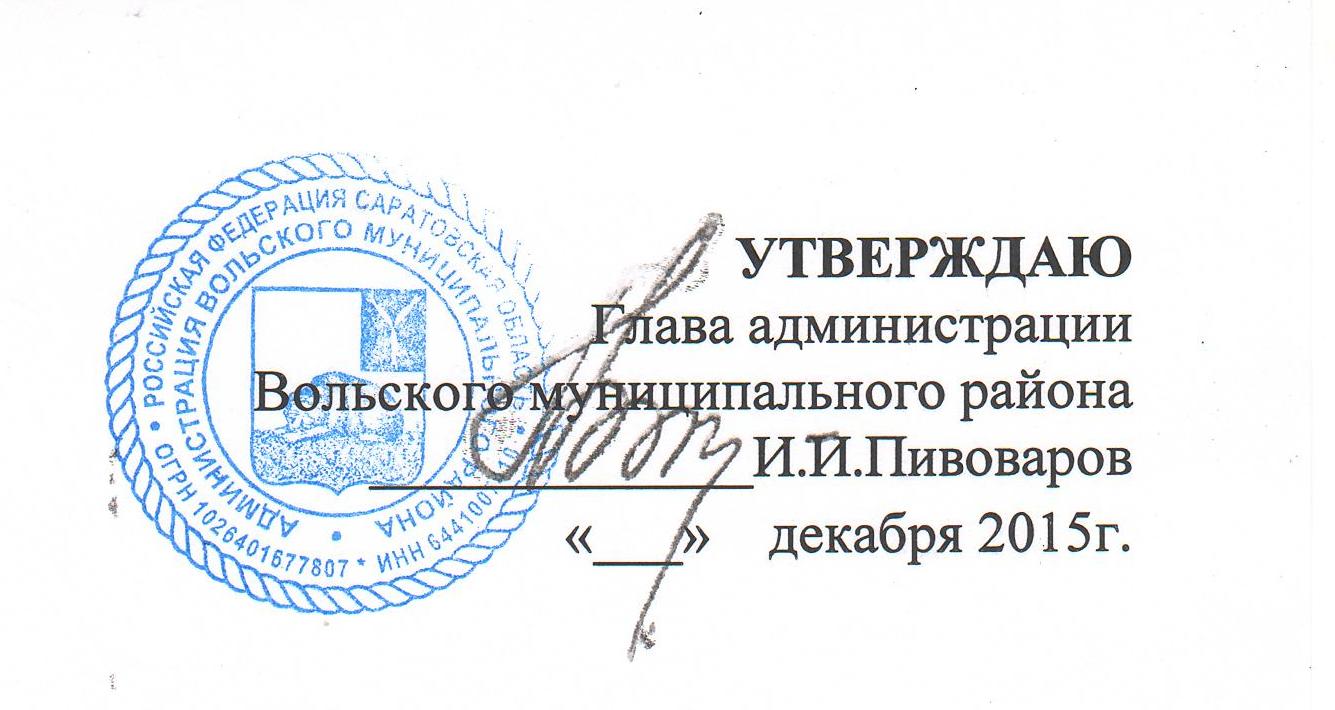 ТЕХНОЛОГИЧЕСКАЯ СХЕМАРаздел 1. «Общие сведения о государственной услуге»Раздел 2. «Общие сведения о «подуслугах»Раздел 4. «Документы, предоставляемые заявителем для получения «подуслуги»Раздел 5. «Документы и сведения, получаемые посредством  межведомственногоинформационноговзаимодействия»Раздел 6. Результат «подуслуги»Раздел 7. «Технологические процессы предоставления «подуслуги»Раздел 8. «Особенности предоставления  «подуслуги» в электронной форме»Приложение № 1 к технологической схемеОБРАЗЕЦДОГОВОР № ______________ аренды нежилого помещения, расположенного по адресу: Саратовская область, г. Вольск, ул.___________, домг. Вольск                                                                                                                       _____2015г.Комитет по управлению муниципальным имуществом и природными ресурсами администрации Вольского муниципального района, именуемый в дальнейшем «Арендодатель», действующий в соответствии с Положением о Комитете по управлению муниципальным имуществом и природными ресурсами администрации Вольского муниципального района, утвержденного Постановлением И.о.Главы администрации муниципального района №37 от 18.01.2006г. в лице Дудникова Антона Викторовича, с одной стороны, и __________________________________________, зарегистрировано ____________________ за ОГРН ________________, ИНН _________________, КПП ______________, место нахождения: Саратовская область, ________________, в лице директора _____________________________, действующего на основании Устава, _______________________________, с другой стороны, именуемое в дальнейшем «Арендатор», на основании ________________________ заключили настоящий договор (далее – Договор) о следующем:1.ПРЕДМЕТ ДОГОВОРА1.1.Арендодатель представляет, а Арендатор принимает на условиях аренды нежилое помещение, расположенное по адресу: Саратовская область, г. Вольск, ул._____________, __________,  площадью ____ кв.м.(№_________ на поэтажном плане),  в соответствии с актом приема-передачи.1.2.Нежилое помещение предоставляется для повышения квалификации специалистов.Изменение цели использования допускается исключительно по согласованию сторон.2.ХАРАКТЕРИСТИКА НЕЖИЛОГО
ПОМЕЩЕНИЯ, СДАВАЕМОГО В АРЕНДУ2.1.Нежилое помещение расположено на первом этаже пятиэтажного жилого дома.3.СРОК ДЕЙСТВИЯ ДОГОВОРА3.1. Настоящий договор заключается на  _______________. 3.2. Срок действия договора устанавливается с _____________. по _________________.4.ПРАВА СТОРОН4.1. Арендодатель имеет исключительное право:4.1.1.Досрочно расторгать договор на основании и в порядке, предусмотренном законодательством и данным договором.4.1.2.Контролировать своевременность и полноту поступления арендной платы в местный бюджет.4.1.3.Арендодатель не несет ответственности за причиненный ущерб Арендатору в случае аварий и стихийных бедствий.4.1.4.Вносить в договор изменения и дополнения по соглашению сторон.4.1.5.Увеличивать в одностороннем порядке размер арендной платы по решению Вольского муниципального Собрания.4.2. Арендатор имеет право:4.2.1.Производить платежи по договору авансом за весь период пользования нежилым помещением. При изменении ставок арендной платы стороны производят сверку поступивших платежей и корректировку сумм, подлежащих дальнейшей оплате.4.2.2.С согласия Арендодателя производить за свой счет ремонт и переоборудование нежилого помещения, определить интерьер и внутреннюю отделку помещений, не затрагивающие изменения несущих конструкций здания, перепланировки.4.2.3.Досрочно расторгнуть договор на основании и в порядке, предусмотренном настоящим договором.4.2.4.При добросовестном исполнении обязательств по договору ходатайствовать перед Арендодателем по окончании срока договора о пролонгации договора на последующий срок.4.2.5.При необходимости, с согласия Арендодателя производить капитальный ремонт за свой счет.5.ОБЯЗАННОСТИ СТОРОН.5.1.АРЕНДОДАТЕЛЬ обязан:5.1.1.Предоставить Арендатору право занять нежилое помещение, предусмотренное в п.1.2.5.1.2.Своевременно доводить до Арендатора изменение ставок арендной платы.5.1.3.Через средства массовой информации доводить до сведения Арендатора об изменении своего наименования, юридического адреса, банковских реквизитов и др.5.2.АРЕНДАТОР обязан:5.2.1.Использовать нежилое помещение исключительно с целью, указанной в п.1.2 договора.5.2.2.Своевременно и полностью оплачивать Арендодателю арендную плату, установленную договором и последующими изменениями и дополнениями к нему, оплачивать по отдельным договорам коммунальные услуги и техническое обслуживание.5.2.3.При входе в нежилое помещение установить вывеску с указанием наименования своей фирмы.5.2.4.Своевременно и за свой счет производить текущий ремонт помещения, инженерно-технических коммуникаций, находящихся внутри арендуемого помещения, переоборудование, переоборудование, связанное с собственной деятельностью, а также ремонт фасада пропорционально занимаемым площадям по согласованию с отделом градостроительства  и архитектуры Вольского муниципального района.5.2.5.Нести расходы по капитальному ремонту крыши в доле, пропорционально занимаемой площади арендуемого помещения, определенной дополнительным соглашением с Арендодателем размере.5.2.6.Содержать нежилое помещение в полной исправности, обеспечить сохранность инженерных сетей, оборудования, коммуникаций.5.2.7.Строго соблюдать санитарные, технические и противопожарные правила эксплуатации нежилого помещения, выполнять предписания органов надзора за соблюдением этих правил.5.2.8.В случае проведения самовольных перестроек, нарушения целостности стен, перегородок и перекрытий, установки сетей, искажающих вид нежилого помещения, таковые должны быть устранены Арендатором, помещение приведено в прежний вид за его счет и в срок, определенный Арендодателем.5.2.9.Осободить нежилое помещение в связи с аварийным состоянием конструкций зданий (или его части), постановки его на капитальный ремонт или ликвидаций его по градостроительным соображениям, а также в случае аварий или стихийных бедствий, в сроки, определенные Арендодателем.5.2.10. Содержать прилегающую к нежилому помещению территорию в надлежащем санитарном состоянии, а так же проводить необходимое ее благоустройство по согласованию с Арендодателем.5.2.11.Не позднее, чем за два месяца письменно сообщить Арендодателю о предстоящем освобождении нежилого помещения как в связи с окончанием срока действия договора, так и при досрочном освобождении. Передача нежилого помещения Арендатором Арендодателю производится в исправном состоянии по акту приема-передачи.5.2.12.Не использовать нежилое помещение для расчетов с третьими лицами в качестве залога, вклада  в общество и акционерное общество либо предмета договора о совместной деятельности и не производить любых других действий, которые могут повлечь за собой отчуждение муниципальной собственности.5.2.13.Сдача помещений в субаренду допускается с письменного согласия Арендодателя.5.2.14.При изменении организационно-правовой формы, наименования юридического адреса, банковских реквизитов или реорганизации, а также лишении лицензии на право деятельности в десятидневный срок письменно сообщить Арендодателю о происшедших изменениях.5.2.15.Беспрепятственно допускать в рабочее время, а в аварийных случаях и в не рабочее время представителей Арендодателя и Балансодержателя, с целью хозяйственно-технического контроля за состоянием и эксплуатацией арендуемых помещений, установленного в них оборудования, коммуникаций и их ремонтом.5.2.16.В случае аварий незамедлительно оповестить Арендодателя и с участием его представителей составить акт о причине аварии и нанесенном ущербе. Указанный акт должен быть составлен в течение суток с момента аварии, при этом представитель Арендодателя должен быть вызван телефонограммой. Подобный акт, составленный в одностороннем порядке, не может служить основанием для возмещения ущерба.5.2.17.В течение месяца после заключения настоящего договора заключить с соответствующими организациями договора на предоставление коммунальных услуг и вывоза твердых бытовых отходов.5.2.18.Стоимость неотделимых улучшений арендованного имущества, произведенных арендатором без оглашения арендодателя, возмещению не подлежит.6.РАСЧЕТЫ И ПЛАТЕЖИ6.1.Арендная плата начисляется с начала срока действия договора, указанного в п.3.2 настоящего договора.6.2.За указанное в п.1.1нежилое помещение определена арендная плата в сумме ________________ руб. _______ копеек(___________________) в год, без учета НДС.6.3.Арендная плата вносится арендатором за каждый текущий месяц равными долями в размере 1/12 части от годовой суммы не позднее 10-го числа текущего месяца на счет Управления Федерального Казначейства МФРФ по Саратовской области (Комитета по управлению муниципальным имуществом и природными ресурсами Администрации Вольского муниципального образования). Расчет арендной платы дан в приложении № 1, которое является неотъемлемой частью договора.6.4.Изменение ставок арендной платы осуществляется в соответствии с методикой расчета за аренду нежилого помещения (здания) муниципальной собственности на основании принятого Вольским муниципальным собранием соответствующего нормативного акта. Арендодатель уведомляет арендатора об изменении ставок арендной платы в течение месяца после принятия Решения Вольского муниципального Собрания. Арендная плата взимается в соответствии с новыми ставками арендной платы с момента вступления в силу Решения Вольского муниципального собрания. Изменение ставок арендной платы оформляется дополнительным соглашением к договору аренды между Арендодателем и Арендатором.6.5.Арендатор оплачивает кроме арендной платы коммунальные услуги поставщикам этих услуг по заключенным самостоятельно договорам.6.6.За первые два месяца при заключении договора аренды арендная плата вносится авансом.6.7.НДС и иные платежи в бюджет, связанные с арендой помещения, в арендную плату не входят  и оплачиваются Арендатором самостоятельно в Федеральный бюджет.6.8.По истечении срока платежа арендной платы невнесенная сумма  считается недоимкой и взыскивается с начислением пени в установленном порядке. Взыскание пени производится на счет местного бюджета.7.ОТВЕТСТВЕННОСТЬ СТОРОН.7.1.В случае невыполнения или частичного невыполнения существенных условий договора виновная сторона обязана возместить причиненные убытки в соответствии с действующим законодательством. Существенными условиями договора считаются условия, указанные в разделах 5,6,7.7.2.При неуплате Арендатором арендной платы в установленные договором сроки начисляются пени в размере 1%(один процент) с просроченной суммы за каждый день просрочки.7.3.Уплата санкций, установленных в п.7.2 настоящего договора не освобождает Арендатора от выполнения обязательств по договору.7.4.В случае не освобождения арендатором нежилого помещения в сроки, предусмотренные настоящим договором, Арендатор уплачивает штраф в размере одного процента годовой суммы арендной платы за каждый день пребывания в помещении.7.5.За невыполнение обязанностей, предусмотренных в разделе 5.2 и 6 договора, в течение квартала Арендатор уплачивает штраф в размере годовой суммы арендной платы.8.ИЗМЕНЕНИЕ, РАСТОРЖЕНИЕ,ПРЕКРАЩЕНИЕ ДЕЙСТВИЯ ДОГОВОРА8.1.Изменение условий договора и его досрочное расторжение допускается по согласованию сторон. Договор может быть расторгнут по  требованию одной из сторон в соответствии с действующим законодательством Российской Федерации.8.2.Договор аренды расторгается в одностороннем порядке Арендодателем в случае нарушения ниже перечисленных пунктов:- не внесения арендатором арендной платы и платежей за техническое обслуживание в течение двух месяцев со дня истечения срока платежа,- уклонение либо отказа Арендатора от уплаты  измененных ставок арендной платы и размеров платежей за техническое обслуживание в связи с инфляционными процессами,- предоставление площадей в субаренду без письменного разрешения Арендодателя,- использования нежилого помещения не по прямому назначению (нарушения п.1.2 договора).8.3. Договор аренды прекращается без предоставления других помещений в случае гибели строения от пожара, стихийных бедствий или износа здания от ветхости и освобождения земельного участка под новое строительство.8.4.В случае ликвидации Арендатора договор считается расторгнутым с момента прекращения деятельности ликвидационной комиссии.9.ПРОЧИЕ УСЛОВИЯ9.1.Настоящий договор составлен на 5 листах и подписан в двух экземплярах, имеющих равную юридическую силу, находящихся:- Комитет по управлению муниципальным имуществом и природными ресурсами - 1экз.- ________________________________  - 1экз.9.2.Споры, возникающие при исполнении договора аренды, рассматриваются в соответствии с действующим законодательством.10. ПРИЛОЖЕНИЯ К ДОГОВОРУНеотъемлемой частью договора являются следующие приложения:- Расчет арендной платы- Акт приема-передачи помещения11. ЮРИДИЧЕСКИЕ АДРЕСА СТОРОН:Арендатор:                                                                Арендодатель:                  Комитет по управлению муниципальным          имуществом и природными ресурсами                                                                                администрации Вольского муниципального                                                                                                             ,                                                                                 района, 412900, г.Вольск,	ул.Октябрьская, 114,Подписи сторон:                                                                                            Председатель Комитета по                                                                                                управлению муниципальным                                                                                                 имуществом и природными                                                                                                ресурсами_______________                                           _________________А.В. Дудников	М.П.	М.П.Приложение № 2 к технологической схеме                                                                          ОБРАЗЕЦДОГОВОР № на передачу имущества в безвозмездное пользованиег. Вольск                                                             “____”____________2015 г._____________________________________, именуемое в дальнейшем «Учреждение», в лице __________________________, действующей на основании Устава, с одной стороны, и ________________________________, именуемое  в дальнейшем “Пользователь”, в лице начальника ________________________,  действующего на основании Устава, с другой стороны, заключили настоящий договор о нижеследующем:                                                  1. ОБЩИЕ УСЛОВИЯ.1.1. Учреждение передает, а Пользователь принимает в безвозмездное пользование следующее имущество: - _____________________, общей площадью ___________ кв.м., кадастровый № ____________, расположенное по адресу: Саратовская обл., г. Вольск, ул. _____________, д._____;1.2. Передача имущества  оформляется актом приема-передачи.Акт приема-передачи составляется и подписывается в 3-х экземплярах (по одному для каждой из Сторон и Комитету по управлению имуществом Саратовской области). Акт приема-передачи приобщается к настоящему Договору и является его неотъемлемой частью.1.3. Срок действия договора устанавливается на срок: с даты подписания договора и действует до ______________ 2015 года.1.4. Передача имущества в безвозмездное пользование не влечет передачу права собственности на него.                                                 2. ОБЯЗАННОСТИ  СТОРОН.2.1. Учреждение обязуется:2.1.1. Передать Пользователю объект, указанный в п.1.1., по акту приема передачи.2.1.2. Не менее чем за два месяца письменно уведомлять Пользователя о           необходимости освобождения нежилых помещений, в связи с принятыми в установленном порядке решениями о постановке здания на капитальный ремонт в соответствии с утвержденным планом капитального ремонта или о его ликвидации по градостроительным причинам (основаниям).2.1.3.Контролировать выполнение Пользователем обязательств по настоящему Договору. 2.2. Пользователь обязуется:2.2.1. Использовать имущество исключительно по прямому назначению, указанному в п.1.1. настоящего Договора. 2.2.2. Принять у  балансодержателя имущество, указанное в п.1.1, по акту приема-передачи.2.2.3. Нести бремя содержания имущества, указанного в п.1.1. настоящего договора на весь срок действия договора.2.2.4. Следить за нормальным функционированием и техническим состоянием инженерно-технических коммуникаций, охраной, противопожарной сигнализации, телефонной сети. Обеспечить их сохранность.2.2.5. Соблюдать правила пожарной безопасности и техники безопасности, требования Госсанэпидемнадзора, а также отраслевых правил и норм, действующих в сфере деятельности Пользователя и в отношении нежилых зданий, предоставленных в пользование.  2.2.6. Не допускать захламления бытовым и строительным мусором внутренних дворов здания, помещений, предоставленных в пользование и мест общественного пользования. Немедленно извещать Учреждение о всяком повреждении, аварии или ином событии, нанесшем (или грозящем нанести) объекту ущерб, и своевременно принимать все возможные меры по предотвращению угрозы, против дальнейшего разрушения или повреждения объекта.  2.2.7. Обеспечить сохранность имущества.   2.2.8. Не заключать договоры и не вступать в сделки, следствием которых является какое-либо обременение предоставленных Пользователю по Договору имущественных прав, в частности, переход их к иному лицу (договоры залога, субаренды и др.).    2.2.9. Письменно сообщить Учреждению не позднее, чем за три месяца о предстоящем освобождении нежилых зданий,  как в связи с окончанием срока действия Договора, так и при досрочном его расторжении. Сдать балансодержателю нежилые здания  по акту приема-передачи. Акт приема-передачи составляется в соответствии с разделом 3 настоящего Договора.    2.2.10. Освободить нежилые здания в связи с аварийным состоянием конструкций здания (или его части), постановкой здания на капитальный ремонт или его сносом по градостроительным причинам (основаниям) в сроки, установленные уполномоченными органами.    2.2.11. В случае досрочного освобождения нежилых зданий Пользователь обязан уведомить об этом Учреждение за 30 дней до момента освобождения.                   3. ПОРЯДОК ИЗМЕНЕНИЯ, РАСТОРЖЕНИЯ, ПРЕКРАЩЕНИЯ                                                   И ПРОДЛЕНИЯ ДОГОВОРА.3.1. Все вносимые какой-либо из Сторон предложения о внесении дополнений или изменений в условия настоящего Договора, в том числе о его расторжении, рассматриваются Сторонами в месячный срок и оформляются дополнительными соглашениями.3.2. По одностороннему требованию Учреждения или Пользователя настоящий Договор может быть изменен, дополнен или расторгнут в суде в соответствии с действующим законодательством Российской Федерации.3.3. Договор подлежит досрочному расторжению, а Пользователь выселению по требованию Учреждения, в следующих случаях, признаваемых Сторонами существенными нарушениями условий Договора:а) при использовании нежилых зданий  (полностью или частично) не в соответствии с целями, определенными в п.1.1 Договора;б) при умышленном или неосторожном ухудшении Пользователем состояния нежилых помещений, инженерного оборудования и прилегающих территорий либо невыполнении обязанностей, предусмотренных разделом 2 Договора.3.4. Пользователь вправе потребовать досрочного расторжения Договора по основаниям, предусмотренным п.2 ст.698 ГК РФ.3.5. Пользователь, желающий продлить Договор безвозмездного пользования, обязан уведомить об этом Учреждение не позднее, чем за один месяц до истечения срока действия настоящего Договора. Невыполнение этого условия является основанием к отказу в продлении срока действия настоящего Договора.                                                    4. ОСОБЫЕ УСЛОВИЯ.4.1. В случае принятия Правительством Российской Федерации решения, в результате которого исполнение данного Договора для его Сторон становится невозможным, настоящий Договор прекращает свое действие.О выселении по вышеуказанному основанию Пользователь предупреждается за один месяц.                                                          5. ИНЫЕ УСЛОВИЯ. 5.1. Настоящий Договор не дает права Пользователю на размещение рекламы на наружной части нежилого здания без согласия Учреждения. В свою очередь, Учреждение вправе размещать такую рекламу без согласования с Пользователем.5.2. Взаимоотношения сторон, не урегулированные настоящим Договором, регламентируются законодательством Российской Федерации.5.3. Споры, возникающие из настоящего Договора и в связи с ним, подлежат рассмотрению в суде, третейском и арбитражном судах в соответствии с их компетенцией.5.4. Настоящий Договор составлен в 2-х экземплярах (по одному для каждой из Сторон), имеющих одинаковую юридическую силу.                                6. ДОПОЛНИТЕЛЬНЫЕ УСЛОВИЯ.При изменении наименования, местонахождения или реорганизации одной из сторон, она обязана письменно в двухнедельный срок сообщить другой Стороне о произошедших изменениях, кроме случаев, когда изменение наименования и реорганизация происходит в соответствии с актами Президента Российской Федерации и Правительства Российской Федерации.ЮРИДИЧЕСКИЕ АДРЕСА СТОРОН:Учреждение  ПользовательПОДПИСИ СТОРОН: от Учреждения  							от Пользователя:_______________                                                                   ______________        М.П.                                                                                         М.П.№ПараметрЗначение параметра/ состояние123Наименование органа, предоставляющего услугуАдминистрация Вольского муниципального районаНомер услуги в федеральном реестре6440100010000565179Полное наименование услугиПредоставление в аренду, безвозмездное пользование, доверительное управление имуществом и иное пользование муниципальным имуществомКраткое наименование услугиПредоставление в аренду, безвозмездное пользование, доверительное управление имуществом и иное пользование муниципальным имуществомАдминистративный регламент предоставления  муниципальной  услугипостановление администрации Вольского муниципального района Саратовской области от 19.12.2013 года № 2741 “Об утверждении административного регламента предоставления муниципальной  услуги“Предоставление в аренду, безвозмездное пользование, доверительное управление имуществом и иное пользование муниципальным имуществом”Перечень «подуслуг»нетСпособы оценки качества предоставления государственной услугиСпособы оценки качества предоставления государственной услугиСпособы оценки качества предоставления государственной услугинетСпособы оценки качества предоставления государственной услугиСпособы оценки качества предоставления государственной услуги№Наименование «подуслуги»Срок предоставления в зависимости от условийСрок предоставления в зависимости от условийОснования отказа в приеме документовОснования отказа в предоставлении  «подуслуги»Основания приостановления предоставления  «подуслуги»Срок приостановленияпредоставления  «подуслуги»Плата за предоставление «подуслуги»Плата за предоставление «подуслуги»Плата за предоставление «подуслуги»Плата за предоставление «подуслуги»Способ обращения за получением «подуслугиСпособ обращения за получением «подуслугиСпособ получения результата «подуслуги»№Наименование «подуслуги»При подаче заявления по месту жительства (месту нахождения юр.лица)При подаче заявления не по месту жительства (по месту обращения)Основания отказа в приеме документовОснования отказа в предоставлении  «подуслуги»Основания приостановления предоставления  «подуслуги»Срок приостановленияпредоставления  «подуслуги»Наличие платы (государственной пошлины) Наличие платы (государственной пошлины) Реквизиты нормативного правового акта, являющегося основанием для взимания платы государственной пошлины КБК для взимания платы (государственной пошлины), в том числе для МФЦ123456789910111212131Предоставление в аренду, безвозмездное пользование, доверительное управление имуществом и иное пользование муниципальным имуществом1) 30 дней без проведения аукциона;2)Не менее 70 дней с даты опубликования извещения о проведении конкурса и не менее 50 дней с даты опубликования извещения  о проведении аукциона1)30 дней без проведения аукциона;2)Не менее 70 дней с даты опубликования извещения о проведении конкурса и не менее 50 дней с даты опубликования извещения  о проведении аукционанетнепредставление документов, перечисленных в пункте 2.6.1. раздела 2 административного регламента, обязанность по предоставлению которых возложена на заявителя;-отсутствие у заявителя согласно представленным документам в соответствии с действующим законодательством оснований для предоставления такому заявителю муниципального имущества без проведения конкурса или аукциона;-отсутствие имущества, указанного в обращении заявителя в муниципальной казне Вольского муниципального района;-нахождение соответствующего объекта в пользовании на основании договора аренды, либо безвозмездного пользования, либо иного пользования;-наличие у арендатора задолженности по арендной плате за такое имущество, начисленным неустойкам (штрафам, пеням) в размере, превышающем размер арендной платы за более чем один период платежа, установленный договором арендынетнетнет«-»«-»«-»«-»- лично;-почтовым отправлением в КУМИ и ПР- в  ГКУ СО «МФЦ»;- лично;- в  ГКУ СО «МФЦ»; 2Раздел 3. «Сведения о заявителях «подуслуги» Раздел 3. «Сведения о заявителях «подуслуги» Раздел 3. «Сведения о заявителях «подуслуги» Раздел 3. «Сведения о заявителях «подуслуги» Раздел 3. «Сведения о заявителях «подуслуги» Раздел 3. «Сведения о заявителях «подуслуги» Раздел 3. «Сведения о заявителях «подуслуги» Раздел 3. «Сведения о заявителях «подуслуги» № п/п№ п/пКатегории лиц, имеющих право на получение «подуслуги»Документ, подтверждающий правомочие заявителя соответствующей категории на получение «подуслуги»Установленные требования к документу, подтверждающему правомочие заявителя соответствующей категории на получение «подуслуги»Наличие возможности подачи заявления на предоставление «подуслуги» представителями заявителяИсчерпывающий перечень лиц, имеющих право на подачу заявления от имени заявителяНаименование документа, подтверждающего право подачи заявления от имени заявителяУстановленные требования к документу, подтверждающему право подачи заявления от имени заявителяУстановленные требования к документу, подтверждающему право подачи заявления от имени заявителя1123456788Наименование «подуслуги» 1.Предоставление в аренду, безвозмездное пользование, доверительное управление имуществом и иное пользование муниципальным имуществомНаименование «подуслуги» 1.Предоставление в аренду, безвозмездное пользование, доверительное управление имуществом и иное пользование муниципальным имуществомНаименование «подуслуги» 1.Предоставление в аренду, безвозмездное пользование, доверительное управление имуществом и иное пользование муниципальным имуществомНаименование «подуслуги» 1.Предоставление в аренду, безвозмездное пользование, доверительное управление имуществом и иное пользование муниципальным имуществомНаименование «подуслуги» 1.Предоставление в аренду, безвозмездное пользование, доверительное управление имуществом и иное пользование муниципальным имуществомНаименование «подуслуги» 1.Предоставление в аренду, безвозмездное пользование, доверительное управление имуществом и иное пользование муниципальным имуществомНаименование «подуслуги» 1.Предоставление в аренду, безвозмездное пользование, доверительное управление имуществом и иное пользование муниципальным имуществомНаименование «подуслуги» 1.Предоставление в аренду, безвозмездное пользование, доверительное управление имуществом и иное пользование муниципальным имуществомграждане Российской Федерации;- иностранные граждане;- российские и иностранные юридические лицаДокументы, подтверждающие право заявителя на приобретение земельного участка без проведения торговИмеют возможность подачи заявления на предоставление муниципальной услуги представителями заявителя - лица, имеющиеся доверенность  в соответствии с законодательством РФ.Лица, представляющие интересы заявителя в соответствии с учредительными документами заявителя или доверенностьюДоверенностьДоверенность в соответствии с законодательством Российской Федерации либо в силу наделения их заявителем в порядке, установленном законодательством Российской Федерации, соответствующими полномочиями.Доверенность в соответствии с законодательством Российской Федерации либо в силу наделения их заявителем в порядке, установленном законодательством Российской Федерации, соответствующими полномочиями.№ п/пКатегория  документаНаименования документов, которые представляет заявитель для получения «подуслуги»Количество необходимых экземпляров документа с указанием подлинник/копияДокумент, предоставляемый по условиюУстановленные требования к документуФорма (шаблон) документаОбразец документа/заполнения документа12345678Наименование «подуслуги» 1.Предоставление в аренду, безвозмездное пользование, доверительное управление имуществом и иное пользование муниципальным имуществомНаименование «подуслуги» 1.Предоставление в аренду, безвозмездное пользование, доверительное управление имуществом и иное пользование муниципальным имуществомНаименование «подуслуги» 1.Предоставление в аренду, безвозмездное пользование, доверительное управление имуществом и иное пользование муниципальным имуществомНаименование «подуслуги» 1.Предоставление в аренду, безвозмездное пользование, доверительное управление имуществом и иное пользование муниципальным имуществомНаименование «подуслуги» 1.Предоставление в аренду, безвозмездное пользование, доверительное управление имуществом и иное пользование муниципальным имуществомНаименование «подуслуги» 1.Предоставление в аренду, безвозмездное пользование, доверительное управление имуществом и иное пользование муниципальным имуществомНаименование «подуслуги» 1.Предоставление в аренду, безвозмездное пользование, доверительное управление имуществом и иное пользование муниципальным имуществомНаименование «подуслуги» 1.Предоставление в аренду, безвозмездное пользование, доверительное управление имуществом и иное пользование муниципальным имуществома)Заявлениеб)документ, подтверждающий полномочия представителя правообладателя, в  том числе полномочия представителя юридического лица действовать от имени юридического лица;в)копии учредительных документов организации; г)* выписка из Единого государственного реестра юридических лиц, выданная налоговым органом по месту регистрации юридического лица или индивидуального предпринимателяд)копии документа уполномоченного органа юридического лица об избрании (назначении) руководителя;е) почтовые и банковскиереквизитыЗаявление о сдаче в аренду, безвозмездное пользование, доверительное управление имуществом и иное пользование муниципальным имуществом без проведения торговДоверенностьУстав организацииВыписка из ЕГРЮЛВыписка из ЕГРИППриказ1экз, подлинник (формирование в дело);1экз, подлинник/копия (сверка копии с оригиналом и возврат заявителю подлинника, формирование копии в дело);1 экз., копия, формирование в дело1 экз, подлинник, формирование в дело1 экз., копия, формирование в дело1 экз., копия, формирование в делонетОтветственность за достоверность и полноту представляемых сведений и документов возлагается на заявителя.Доверенность в соответствии с законодательством Российской Федерации либо в силу наделения их заявителем в порядке, установленном законодательством Российской Федерации, соответствующими полномочиями.Регистрация в уполномоченном органеЗаверенная копияФорма заявления на предоставление земельного участка утверждена постановлением главы администрации Вольского муниципального района от 19.02.2013г №2741Образец размещен на официальном сайте администрации Вольского муниципального района (вольск.рф)Реквизиты актуальной технологической карты межведомственного взаимодействияНаименование запрашиваемого документа (сведения)Перечень и состав сведений, запрашиваемых в рамках межведомственного информационного взаимодействияНаименование органа (организации), направляющего(ей) межведомственный запросНаименование органа (организации), в адрес которого(ой) направляется межведомственный запросНаименование органа (организации), в адрес которого(ой) направляется межведомственный запросSID электронного сервисаСрок осуществления межведомственного информационного взаимодействия Форма (шаблон)межведомственного запросаОбразец заполнения формы межведомственного запроса1234556789Наименование «подуслуги» 1Предоставление земельного участка без проведения торговНаименование «подуслуги» 1Предоставление земельного участка без проведения торговНаименование «подуслуги» 1Предоставление земельного участка без проведения торговНаименование «подуслуги» 1Предоставление земельного участка без проведения торговНаименование «подуслуги» 1Предоставление земельного участка без проведения торговНаименование «подуслуги» 1Предоставление земельного участка без проведения торговНаименование «подуслуги» 1Предоставление земельного участка без проведения торговНаименование «подуслуги» 1Предоставление земельного участка без проведения торговНаименование «подуслуги» 1Предоставление земельного участка без проведения торговНаименование «подуслуги» 1Предоставление земельного участка без проведения торговАктуальная технологическая карта межведомственного взаимодействия утверждена00035640003564№Документ/документы, являющиеся результатом «подуслуги»Требования к документу/документам, являющимся результатом «подуслуги»Характеристика результата (положительный/отрицательный)Форма документа/документов, являющимся результатом «подуслуги» Образец документа/документов, являющихся результатом «подуслуги» Способ получения результатаСрок хранения невостребованных заявителем результатовСрок хранения невостребованных заявителем результатовСрок хранения невостребованных заявителем результатовСрок хранения невостребованных заявителем результатов№Документ/документы, являющиеся результатом «подуслуги»Требования к документу/документам, являющимся результатом «подуслуги»Характеристика результата (положительный/отрицательный)Форма документа/документов, являющимся результатом «подуслуги» Образец документа/документов, являющихся результатом «подуслуги» Способ получения результатав органев органев МФЦв МФЦ12345678899Наименование «подуслуги»1.Предоставление в аренду, безвозмездное пользование, доверительное управление имуществом и иное пользование муниципальным имуществомНаименование «подуслуги»1.Предоставление в аренду, безвозмездное пользование, доверительное управление имуществом и иное пользование муниципальным имуществомНаименование «подуслуги»1.Предоставление в аренду, безвозмездное пользование, доверительное управление имуществом и иное пользование муниципальным имуществомНаименование «подуслуги»1.Предоставление в аренду, безвозмездное пользование, доверительное управление имуществом и иное пользование муниципальным имуществомНаименование «подуслуги»1.Предоставление в аренду, безвозмездное пользование, доверительное управление имуществом и иное пользование муниципальным имуществомНаименование «подуслуги»1.Предоставление в аренду, безвозмездное пользование, доверительное управление имуществом и иное пользование муниципальным имуществомНаименование «подуслуги»1.Предоставление в аренду, безвозмездное пользование, доверительное управление имуществом и иное пользование муниципальным имуществомНаименование «подуслуги»1.Предоставление в аренду, безвозмездное пользование, доверительное управление имуществом и иное пользование муниципальным имуществомНаименование «подуслуги»1.Предоставление в аренду, безвозмездное пользование, доверительное управление имуществом и иное пользование муниципальным имуществомНаименование «подуслуги»1.Предоставление в аренду, безвозмездное пользование, доверительное управление имуществом и иное пользование муниципальным имуществом1-заключение с потребителем услуги договора аренды, договора безвозмездного пользования, договора доверительного управления имуществом, иного договора, предусматривающих переход прав владения и (или) пользования имуществом муниципальной казны Вольского муниципального района без проведения конкурса или аукциона;-заключение с победителем конкурса или аукциона договора аренды, договора безвозмездного пользования, договора доверительного управления имуществом, иного договора, предусматривающих переход прав владения и (или) пользования имуществом муниципальной казны Вольского муниципального района по результатам конкурса или аукциона;-получение претендентом на предоставление услуги письменного отказа в предоставлении имущества муниципальной казны Вольского муниципального района в аренду, безвозмездное пользование, доверительное управление имуществом и иное пользование муниципальным имуществомСоответствие нормам действующего законодательстваПоложительныйФорма документов договорОбразец документов указан в приложение к технологической схеме № 1, 2 - лично;-почтовым    отправлением- в  ГКУ СО «МФЦ»; Срок действия договора аренды;30 календарных дней30 календарных дней2-получение претендентом на предоставление услуги письменного отказа в предоставлении имущества муниципальной казны Вольского муниципального района в аренду, безвозмездное пользование, доверительное управление имуществом и иное пользование муниципальным имуществомРешение об отказе в предоставлении муниципальной услуги должно содержать все основания отказа, предусмотренные пунктом 2.7 административного регламентаОтрицательныйуведомление- лично;- через представителя физического или юридического лица;- посредством почтовой связи на бумажном носителе - в  ГКУ СО «МФЦ»; 5 лет30 календарных дней30 календарных дней№ п/пНаименование процедуры процессаОсобенности исполнения процедуры процессаСроки исполнения процедуры (процесса)Исполнитель процедуры процессаРесурсы, необходимые для выполнения процедуры процессаФормы документов, необходимые для выполнения процедуры процесса1234567Наименование «подуслуги» 1Предоставление в аренду, безвозмездное пользование, доверительное управление имуществом и иное пользование муниципальным имуществомНаименование «подуслуги» 1Предоставление в аренду, безвозмездное пользование, доверительное управление имуществом и иное пользование муниципальным имуществомНаименование «подуслуги» 1Предоставление в аренду, безвозмездное пользование, доверительное управление имуществом и иное пользование муниципальным имуществомНаименование «подуслуги» 1Предоставление в аренду, безвозмездное пользование, доверительное управление имуществом и иное пользование муниципальным имуществомНаименование «подуслуги» 1Предоставление в аренду, безвозмездное пользование, доверительное управление имуществом и иное пользование муниципальным имуществомНаименование «подуслуги» 1Предоставление в аренду, безвозмездное пользование, доверительное управление имуществом и иное пользование муниципальным имуществомНаименование «подуслуги» 1Предоставление в аренду, безвозмездное пользование, доверительное управление имуществом и иное пользование муниципальным имуществомНаименование административной процедуры 1  Прием, регистрация заявления  и документов на предоставление муниципальной услугиНаименование административной процедуры 1  Прием, регистрация заявления  и документов на предоставление муниципальной услугиНаименование административной процедуры 1  Прием, регистрация заявления  и документов на предоставление муниципальной услугиНаименование административной процедуры 1  Прием, регистрация заявления  и документов на предоставление муниципальной услугиНаименование административной процедуры 1  Прием, регистрация заявления  и документов на предоставление муниципальной услугиНаименование административной процедуры 1  Прием, регистрация заявления  и документов на предоставление муниципальной услугиНаименование административной процедуры 1  Прием, регистрация заявления  и документов на предоставление муниципальной услуги1 -   прием, регистрация заявления  и приложенных  документов; Основанием для начала предоставления муниципальной услуги является направление заявителем указанных в пункте 2.6.1 настоящего административного регламента документов по почте, либо личное обращение заявителя (его представителя, доверенного лица) в КУМИ и ПР или через ГКУ СО “МФЦ”2 рабочих дняКУМИ и ПР администрации Вольского муниципального района – прием и регистрация, МФЦ – прием«-»«-»Наименование административной процедуры 2Рассмотрение заявления  и документов на предоставление муниципальной услугиНаименование административной процедуры 2Рассмотрение заявления  и документов на предоставление муниципальной услугиНаименование административной процедуры 2Рассмотрение заявления  и документов на предоставление муниципальной услугиНаименование административной процедуры 2Рассмотрение заявления  и документов на предоставление муниципальной услугиНаименование административной процедуры 2Рассмотрение заявления  и документов на предоставление муниципальной услугиНаименование административной процедуры 2Рассмотрение заявления  и документов на предоставление муниципальной услугиНаименование административной процедуры 2Рассмотрение заявления  и документов на предоставление муниципальной услуги2 - рассмотрение заявления  и документов на предоставление муниципальной услуги Специалист отдела договорных отношений КУМИ и ПР, ответственный за подготовку проектов постановлений администрации Вольского муниципального района по земельным отношениям и договоров купли-продажи, аренды и безвозмездного пользования земельных участков рассматривает представленные к заявлению документы на предмет соответствия перечню, указанному в приложении № 5 административного регламента.1 деньКУМИ и ПР администрацииВольского муниципального района 	«-»          «-»Наименование административной процедуры 3Заключение договора без проведения конкурса или аукциона, либо выдача мотивированного отказа в предоставлении муниципальной услугиНаименование административной процедуры 3Заключение договора без проведения конкурса или аукциона, либо выдача мотивированного отказа в предоставлении муниципальной услугиНаименование административной процедуры 3Заключение договора без проведения конкурса или аукциона, либо выдача мотивированного отказа в предоставлении муниципальной услугиНаименование административной процедуры 3Заключение договора без проведения конкурса или аукциона, либо выдача мотивированного отказа в предоставлении муниципальной услугиНаименование административной процедуры 3Заключение договора без проведения конкурса или аукциона, либо выдача мотивированного отказа в предоставлении муниципальной услугиНаименование административной процедуры 3Заключение договора без проведения конкурса или аукциона, либо выдача мотивированного отказа в предоставлении муниципальной услугиНаименование административной процедуры 3Заключение договора без проведения конкурса или аукциона, либо выдача мотивированного отказа в предоставлении муниципальной услуги3 Заключение договора без проведения конкурса или аукциона, либо выдача мотивированного отказа в предоставлении муниципальной услугиВ случае несоответствия документов требованиям пункта  2.6.1 настоящего административного регламента, а также отсутствия в соответствии с пунктом 1 статьи 17.1. Федерального закона от 26 июля 2006г. № 135-ФЗ «О защите конкуренции» оснований предоставления муниципального имущества без проведения конкурса или аукциона, специалистом отдела КУМИ и ПР заявителю в течение десяти рабочих дней по истечении названного срока направляется мотивированный отказ по почте. При  представлении заявителем всех документов, необходимых для оформления договора, специалист отдела КУМИ и ПР в течение 28 календарных дней готовит проект соответствующего договора и направляет заявителю уведомление о дате его выдачи. О подготовке договора и дате его выдачи заявитель может быть уведомлен по телефону заявителя28 календарныхКУМИ и ПР администрацииВольского муниципального района           «-»           «-» Наименование административной процедуры 4Подготовка проектов договора купли-продажи, договора аренды земельного участка или договора безвозмездного пользования земельным участком, выдача их либо направление заявителю для подписания Наименование административной процедуры 4Подготовка проектов договора купли-продажи, договора аренды земельного участка или договора безвозмездного пользования земельным участком, выдача их либо направление заявителю для подписания Наименование административной процедуры 4Подготовка проектов договора купли-продажи, договора аренды земельного участка или договора безвозмездного пользования земельным участком, выдача их либо направление заявителю для подписания Наименование административной процедуры 4Подготовка проектов договора купли-продажи, договора аренды земельного участка или договора безвозмездного пользования земельным участком, выдача их либо направление заявителю для подписания Наименование административной процедуры 4Подготовка проектов договора купли-продажи, договора аренды земельного участка или договора безвозмездного пользования земельным участком, выдача их либо направление заявителю для подписания Наименование административной процедуры 4Подготовка проектов договора купли-продажи, договора аренды земельного участка или договора безвозмездного пользования земельным участком, выдача их либо направление заявителю для подписания Наименование административной процедуры 4Подготовка проектов договора купли-продажи, договора аренды земельного участка или договора безвозмездного пользования земельным участком, выдача их либо направление заявителю для подписания4Прием заявок от претендентов на участие в конкурсе или аукционеОснованием для приема заявок специалистом отдела муниципальной собственности и приватизации КУМИ и ПР, уполномоченным на организацию конкурса или аукциона является личное обращение заявителя (его представителя, доверенного лица) в период времени приема заявок, указанный в информационном сообщении, в КУМИ и ПР с заявкой и комплектом документов, необходимых для участия в конкурсе или аукционе, определенных пунктами 2.6.2., 2.6.3. настоящего административного регламентаСрок указанный в извещении о проведении аукциона, конкурсаКУМИ и ПР администрацииВольского муниципального района           «-»           «-» Наименование административной процедуры 5Принятие решения о предоставлении муниципальной услуги Наименование административной процедуры 5Принятие решения о предоставлении муниципальной услуги Наименование административной процедуры 5Принятие решения о предоставлении муниципальной услуги Наименование административной процедуры 5Принятие решения о предоставлении муниципальной услуги Наименование административной процедуры 5Принятие решения о предоставлении муниципальной услуги Наименование административной процедуры 5Принятие решения о предоставлении муниципальной услуги Наименование административной процедуры 5Принятие решения о предоставлении муниципальной услуги5Проведение конкурса или аукционаКонкурс или аукцион на право заключения договоров аренды, договоров безвозмездного пользования, договоров доверительного управления имуществом, иных договоров, предусматривающих переход прав в отношении муниципального имущества проводится в порядке, установленном Приказом ФАС РФ от 10.02.2010 N 67 "О порядке проведения конкурсов или аукционов на право заключения договоров аренды, договоров безвозмездного пользования, договоров доверительного управления имуществом, иных договоров, предусматривающих переход прав в отношении государственного или муниципального имущества, и перечне видов имущества, в отношении которого заключение указанных договоров может осуществляться путем проведения торгов в форме конкурса"КУМИ и ПР администрацииВольского муниципального района           «-»           «-»Наименование административной процедуры 6Принятие решения об отказе в предоставлении муниципальной услугиНаименование административной процедуры 6Принятие решения об отказе в предоставлении муниципальной услугиНаименование административной процедуры 6Принятие решения об отказе в предоставлении муниципальной услугиНаименование административной процедуры 6Принятие решения об отказе в предоставлении муниципальной услугиНаименование административной процедуры 6Принятие решения об отказе в предоставлении муниципальной услугиНаименование административной процедуры 6Принятие решения об отказе в предоставлении муниципальной услугиНаименование административной процедуры 6Принятие решения об отказе в предоставлении муниципальной услуги6Заключения договора по результатам проведения конкурса или аукциона, либо получения письменного отказа в предоставлении муниципальной услугиЗаключение договора по результатам проведения конкурса или аукциона осуществляется в порядке,  установленном Приказом ФАС РФ от 10.02.2010 N 67 "О порядке проведения конкурсов или аукционов на право заключения договоров аренды, договоров безвозмездного пользования, договоров доверительного управления имуществом, иных договоров, предусматривающих переход прав в отношении государственного или муниципального имущества, и перечне видов имущества, в отношении которого заключение указанных договоров может осуществляться путем проведения торгов в форме конкурса".Специалист, ответственный за подготовку договора (мотивированного отказа), выдает договор заявителю в соответствии с графиком работы.  При совпадении неприемного, выходного и нерабочего праздничного дней с датой выдачи договора (мотивированного отказа), то выдача договора (мотивированного отказа) заявителю переносится на следующий  рабочий и приемный деньКУМИ и ПР администрацииВольского муниципального района           «-»           «-»Наименование «подуслуги»2Наименование «подуслуги»2Наименование «подуслуги»2Наименование «подуслуги»2Наименование «подуслуги»2Наименование «подуслуги»2Наименование «подуслуги»2Способ получения заявителем информации  о сроках  и порядке предоставления «подуслуги»Способ записи на прием в органСпособ приема и регистрации органом, предоставляющим услугу, запроса и иных документов, необходимых для предоставления «подуслуги»Способ оплаты заявителем государственной пошлины или иной платы, взимаемой за предоставление «подуслуги»Способ получения сведений о ходе выполнения запроса о предоставлении «подуслуги»Способ подачи жалобы на нарушение порядка предоставления «подуслуги» и досудебного (внесудебного) обжалования решений и действий (бездействия) органа в процессе получения «подуслуги»123456Наименование «подуслуги» 1Предоставление в аренду, безвозмездное пользование, доверительное управление имуществом и иное пользование муниципальным имуществомНаименование «подуслуги» 1Предоставление в аренду, безвозмездное пользование, доверительное управление имуществом и иное пользование муниципальным имуществомНаименование «подуслуги» 1Предоставление в аренду, безвозмездное пользование, доверительное управление имуществом и иное пользование муниципальным имуществомНаименование «подуслуги» 1Предоставление в аренду, безвозмездное пользование, доверительное управление имуществом и иное пользование муниципальным имуществомНаименование «подуслуги» 1Предоставление в аренду, безвозмездное пользование, доверительное управление имуществом и иное пользование муниципальным имуществомНаименование «подуслуги» 1Предоставление в аренду, безвозмездное пользование, доверительное управление имуществом и иное пользование муниципальным имуществомЕдиный портал государственных и муниципальных услуг,нетТребуется предоставление заявителем документов на бумажном носителе«-»Лично, по телефонуЖалоба подается в письменной форме на бумажном носителе, в электронной форме в орган, предоставляющий муниципальную услугу. Жалобы на решения, принятые руководителем органа, предоставляющего муниципальную услугу, подаются в вышестоящий орган (при его наличии) либо в случае его отсутствия рассматриваются непосредственно руководителем органа, предоставляющего муниципальную услугу. Жалоба может быть направлена по почте, через многофункциональный центр, с использованием информационно-телекоммуникационной сети "Интернет", официального сайта органа, предоставляющего муниципальную услугу, единого портала государственных и муниципальных услуг либо регионального портала государственных и муниципальных услуг, а также может быть принята при личном приеме заявителяОфициальный сайт администрации Вольского муниципального районанетТребуется предоставление заявителем документов на бумажном носителе«-»Лично, по телефонуЖалоба подается в письменной форме на бумажном носителе, в электронной форме в орган, предоставляющий муниципальную услугу. Жалобы на решения, принятые руководителем органа, предоставляющего муниципальную услугу, подаются в вышестоящий орган (при его наличии) либо в случае его отсутствия рассматриваются непосредственно руководителем органа, предоставляющего муниципальную услугу. Жалоба может быть направлена по почте, через многофункциональный центр, с использованием информационно-телекоммуникационной сети "Интернет", официального сайта органа, предоставляющего муниципальную услугу, единого портала государственных и муниципальных услуг либо регионального портала государственных и муниципальных услуг, а также может быть принята при личном приеме заявителяКомитет по управлению муниципальным имуществом и природными ресурсаминетТребуется предоставление заявителем документов на бумажном носителе«-»Лично, по телефонуЖалоба подается в письменной форме на бумажном носителе, в электронной форме в орган, предоставляющий муниципальную услугу. Жалобы на решения, принятые руководителем органа, предоставляющего муниципальную услугу, подаются в вышестоящий орган (при его наличии) либо в случае его отсутствия рассматриваются непосредственно руководителем органа, предоставляющего муниципальную услугу. Жалоба может быть направлена по почте, через многофункциональный центр, с использованием информационно-телекоммуникационной сети "Интернет", официального сайта органа, предоставляющего муниципальную услугу, единого портала государственных и муниципальных услуг либо регионального портала государственных и муниципальных услуг, а также может быть принята при личном приеме заявителя